PERSONAL INFORMATIONFilippo Savazzi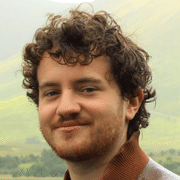  Via Don Primo Mazzolari 2, 46010 Curtatone (MN), ITALY 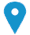    +39 3475137079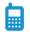  filippo.savazzi@polito.it 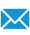 Date of birth 06/09/1991 | Nationality Italian WORK EXPERIENCE05/2017 - ongoingPh.D. candidate in Physics05/2017 - ongoingPolitecnico di Torino, Italy05/2017 - ongoingAtomistic simulations of materials; structure and properties.Supervisor: Prof. Giancarlo Cicero.01/2017 – 05/2017Research fellow01/2017 – 05/2017Politecnico di Torino, Italy01/2017 – 05/2017Development of simulation techniques for materials and devices. DeSal project - PolitoEDUCATION AND TRAINING09/2014 – 12/2016Master of Science in Nanotechnologies for ICTs09/2014 – 12/2016Politecnico di Torino, ItalyPolitecnico di Torino, Italy09/2014 – 12/2016Solid State Physics, Electronic devices, Photonic devices, Nano-systems, Electronic properties of materials (ab-initio simulations, organic semiconductors, etc.), Technological processes, Finite Element Modelling, Computer-assisted modelling of semiconductors.  Master thesis at Imperial College London.Thesis title: A theoretical investigation of the structural and electronic properties of Graphene Oxide.Supervisors: Prof. Giancarlo Cicero, Dr. Giuseppe Mallia (Imperial College London).Solid State Physics, Electronic devices, Photonic devices, Nano-systems, Electronic properties of materials (ab-initio simulations, organic semiconductors, etc.), Technological processes, Finite Element Modelling, Computer-assisted modelling of semiconductors.  Master thesis at Imperial College London.Thesis title: A theoretical investigation of the structural and electronic properties of Graphene Oxide.Supervisors: Prof. Giancarlo Cicero, Dr. Giuseppe Mallia (Imperial College London).09/2014 – 12/2016Bachelor of Science in Electronics and Telecommunications Engineering09/2014 – 12/2016Università Degli Studi Di Trento, ItalyUniversità Degli Studi Di Trento, Italy09/2014 – 12/2016Calculus I and II, Linear algebra, Physics (mechanics and electromagnetism), Microelectronics, Electromagnetic fields and propagation, Wireless communications techniques and design, Computer Science, Object-oriented programming, Digital electronics systems, Stochastic methodologies (signal theory and statistics), Electrical communications theory, Systems theory, Image processing, Electronics systems design, Economics.Thesis title: Caratterizzazione di un sensore ottico CAPD-3D e realizzazione di una scheda di                           acquisizione dedicata.Supervisors: Prof. Gian-Franco Dalla Betta, Prof. Lucio Pancheri.Calculus I and II, Linear algebra, Physics (mechanics and electromagnetism), Microelectronics, Electromagnetic fields and propagation, Wireless communications techniques and design, Computer Science, Object-oriented programming, Digital electronics systems, Stochastic methodologies (signal theory and statistics), Electrical communications theory, Systems theory, Image processing, Electronics systems design, Economics.Thesis title: Caratterizzazione di un sensore ottico CAPD-3D e realizzazione di una scheda di                           acquisizione dedicata.Supervisors: Prof. Gian-Franco Dalla Betta, Prof. Lucio Pancheri.PERSONAL SKILLSMother tongue(s)ItalianItalianItalianItalianItalianOther language(s)UNDERSTANDING UNDERSTANDING SPEAKING SPEAKING WRITING Other language(s)Listening Reading Spoken interaction Spoken production EnglishC1C1C1C1C1TOEFL iBT (108/120)TOEFL iBT (108/120)TOEFL iBT (108/120)TOEFL iBT (108/120)TOEFL iBT (108/120)FrenchA2A2A2A2A2Levels: A1/A2: Basic user - B1/B2: Independent user - C1/C2 Proficient userCommon European Framework of Reference for LanguagesLevels: A1/A2: Basic user - B1/B2: Independent user - C1/C2 Proficient userCommon European Framework of Reference for LanguagesLevels: A1/A2: Basic user - B1/B2: Independent user - C1/C2 Proficient userCommon European Framework of Reference for LanguagesLevels: A1/A2: Basic user - B1/B2: Independent user - C1/C2 Proficient userCommon European Framework of Reference for LanguagesLevels: A1/A2: Basic user - B1/B2: Independent user - C1/C2 Proficient userCommon European Framework of Reference for LanguagesProfessional skillsScientific research: Project development, evaluation of requirements, investigation methodologies, writing of scientific papers and reports, preparation of slideshows, oral presentations. Skills acquired during the preparation of my master thesis at Politecnico di Torino and Imperial College London.Analysis of microelectronic circuits:Skills acquired during the internship for my bachelor thesis project at Nano-Micro Systems Laboratory, University of Trento.Tutoring at high school and undergraduate level: Math, physics, electrical circuits and computer scienceComputer skillsExcellent experience with the following programming languages:PythonC/C++Assembler 8085 and MotorolaGood working experience with Quantum Espresso and CRYSTAL tools for first-principle simulations and LAMMPS for classical molecular dynamics.Excellent working experience with Mathworks Matlab.Excellent knowledge of the LaTeX mark-up language.Good knowledge of UNIX operating systems.ADDITIONAL INFORMATIONPublicationsConferencesPersonal interestsSavazzi F., Risplendi F., Mallia G., Harrison N. M., Cicero G.; Unravelling Some of the Structure-Property Relationships in Graphene Oxide at Low Degree of Oxidation, J. Phys. Chem. Lett., 2018, 9 (7), 1746-1749.Pancheri L., Savazzi F., Dalla Betta G.-F.; IR-Optimized Silicon Demodulating Detector with 3-Dimensional Electrodes, proceedings of the 44th European Solid-State Device Conference (September 22-26, 2014 - Venice, Italy). “A Theoretical Investigation of the Structural and Electronic Properties of Graphene Oxide” – Oral Presentation NM02.09.07 – MRS Fall Meeting 2017, Boston MA (USA)Scuba diving, 60s – 70s – 80s rock music, film photography and dark-room processes, fishing, travelling, DIY electronics